SEKOLAH TINGGI ILMU KESEHATAN (STIKES)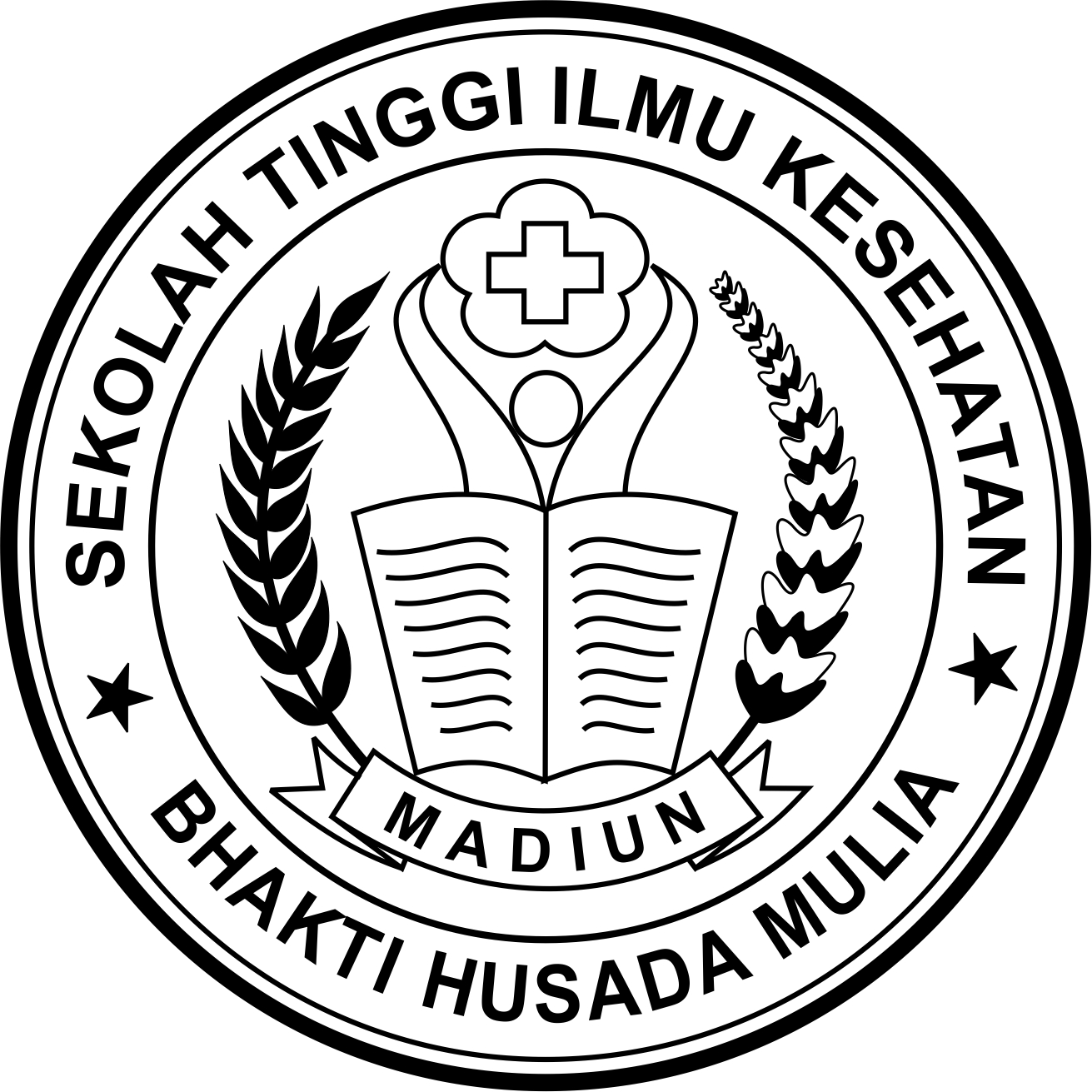 BHAKTI HUSADA MULIA MADIUN
SK.MENDIKNAS No.146/E/O/2011 : S-1 KEPERAWATAN, S-1 KESEHATAN MASYARAKAT dan D-III KEBIDANANSK.MENDIKBUD No. 531/E/O/2014 : PROFESI NERSSK.MENRISTEKDIKTI No. 64/KPT/I/2015 : D3 FARMASI dan D3 PEREKAM & INFORMASI KESEHATANSK.MENRISTEKDIKTI No. 378/KPT/I/2016 : S1 FARMASIKampus : JI. Taman Praja Kec. Taman Kota  Madiun Telp /Fax. (0351) 491947AKREDITASI BAN PT NO.152/SK/BAN-PT/AK-ISK/PT/IV/2022website :www.stikes-bhm.ac.idNomor		:         / S1- Farm / STIKES/ BHM/ U/    / Lampiran	:-Perihal	: Izin Determinasi TanamanKepada Yth,Kepala Balai Besar Penelitian dan Pengembangan Tanaman Obat dan Obat Tradisional (B2P2TO2T) Tawangmangu, KaranganyarDi TempatDengan Hormat,Kami informasikan kepada Bapak/Ibu bahwa dalam rangka penyelesaian studi S1 Farmasi STIKES Bhakti Husada Mulia Madiun, mahasiswa diwajibkan membuat Tugas Akhir (Skripsi). Sehubungan dengan tugas akhir mahasiswa yang tercantum namanya di bawah ini, kiranya Bapak/Ibu dapat memberikan izin untuk melakukan determinasi tanaman di Instansi Bapak/Ibu kepada :Demikian permohonan ini kami sampaikan, atas perhatiannya kami ucapkan terima kasih.		Nama Mahasiswa:NIM:Judul Penelitian:Nama Tanaman:Madiun, .....................................Ketua Prodi,Apt. Susanti Erikania, M.FarmNIDN. 0718068702